Cartes numérotées (4 à 9)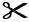 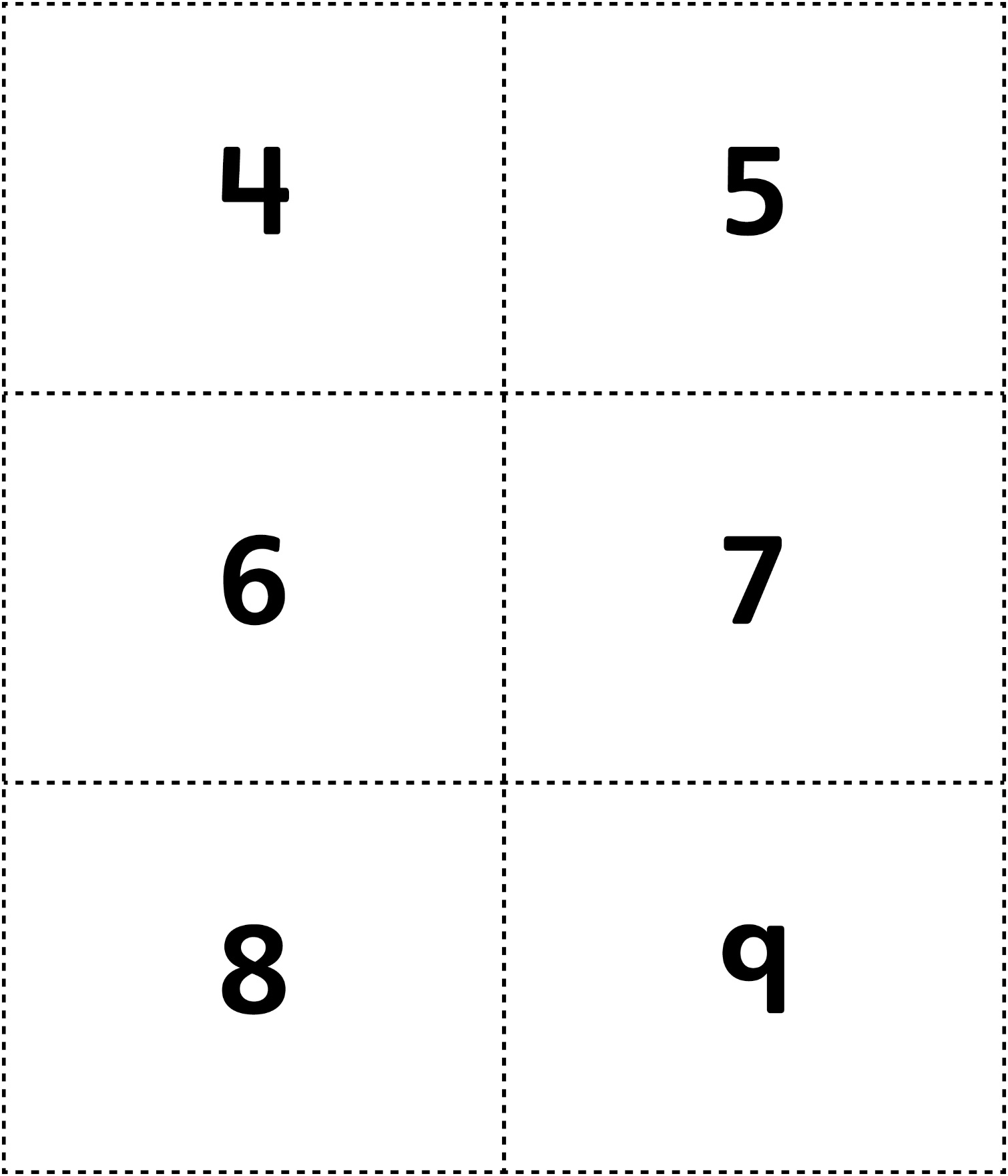 